Реєстрація в хмарному сервісі Rstudio1.	Запустити браузер та перейти за адресою https://rstudio.cloud/.2.	Натиснути на кнопку «Get Started» («Почати»).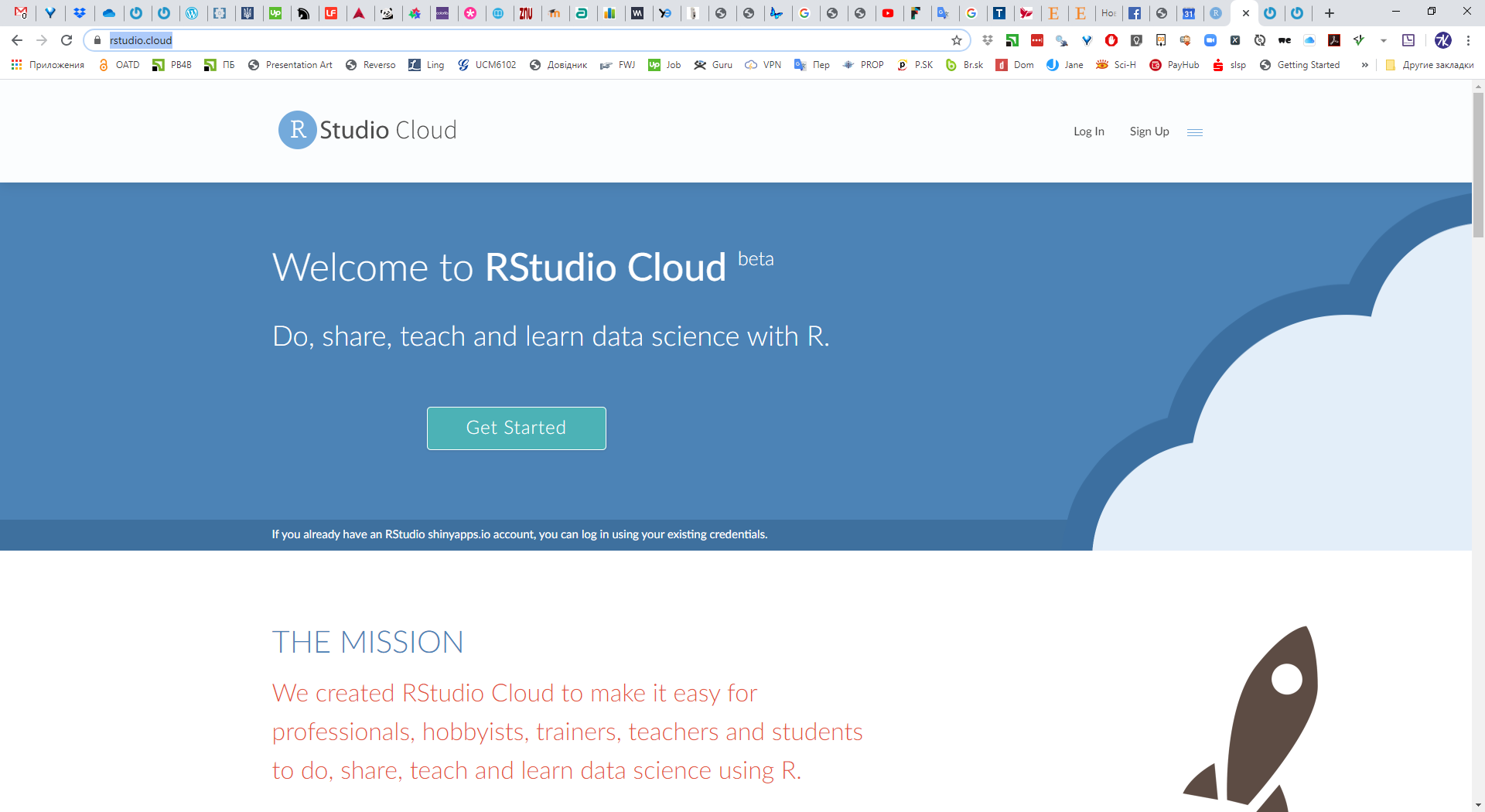 3.	Для реєстрації в системі краще використати дані вашої поштової скриньки gmail (згадайте свій логін та пароль, якщо пароль забули – відновіть його). Натисніть на кнопку «Log in with Google» («Увійти за допомогою Google»).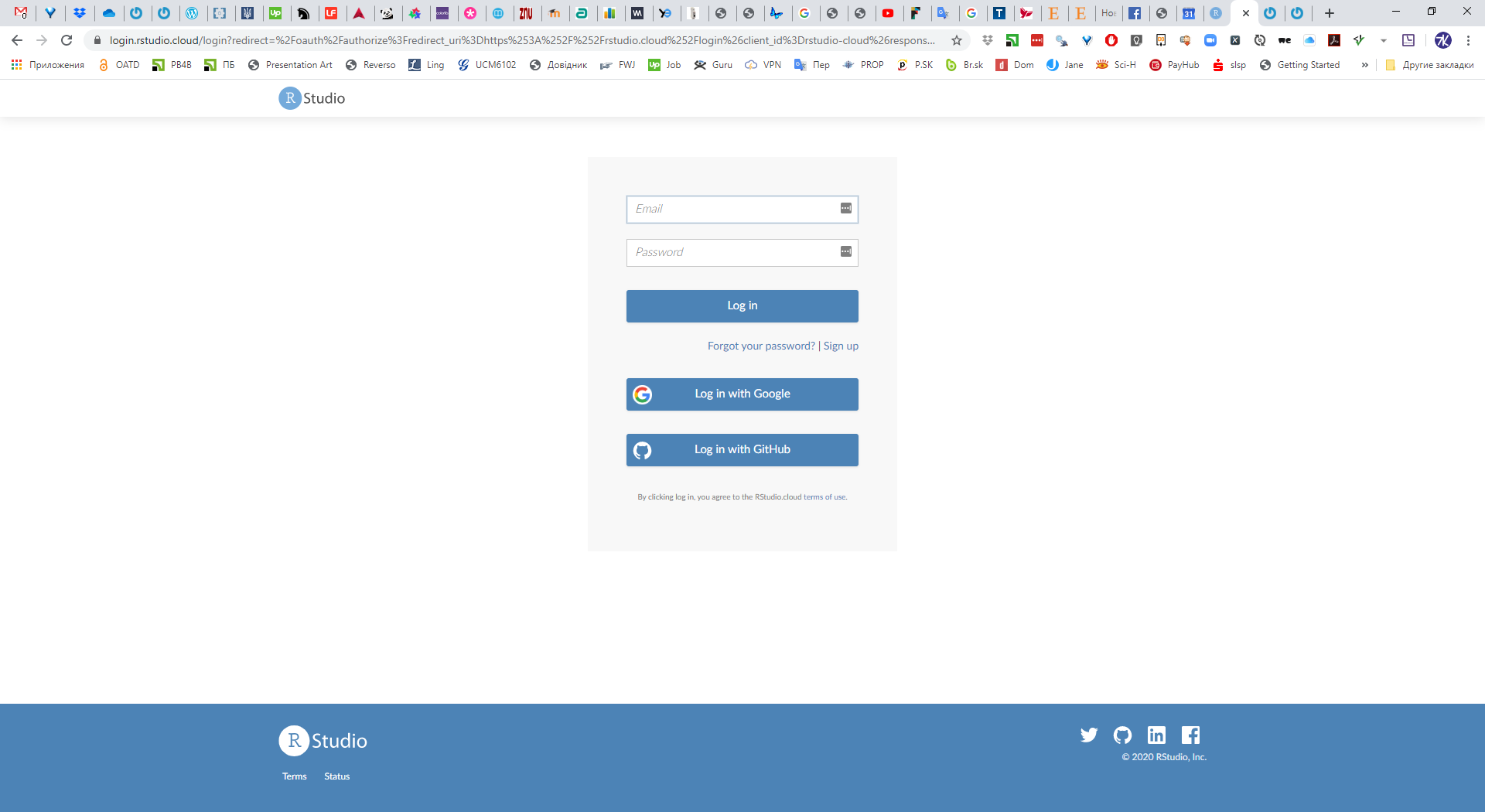 4.	Оберіть ваш аккаунт для входу та підтвердіть право використання даних вашої скриньки в системі rstudio.cloud.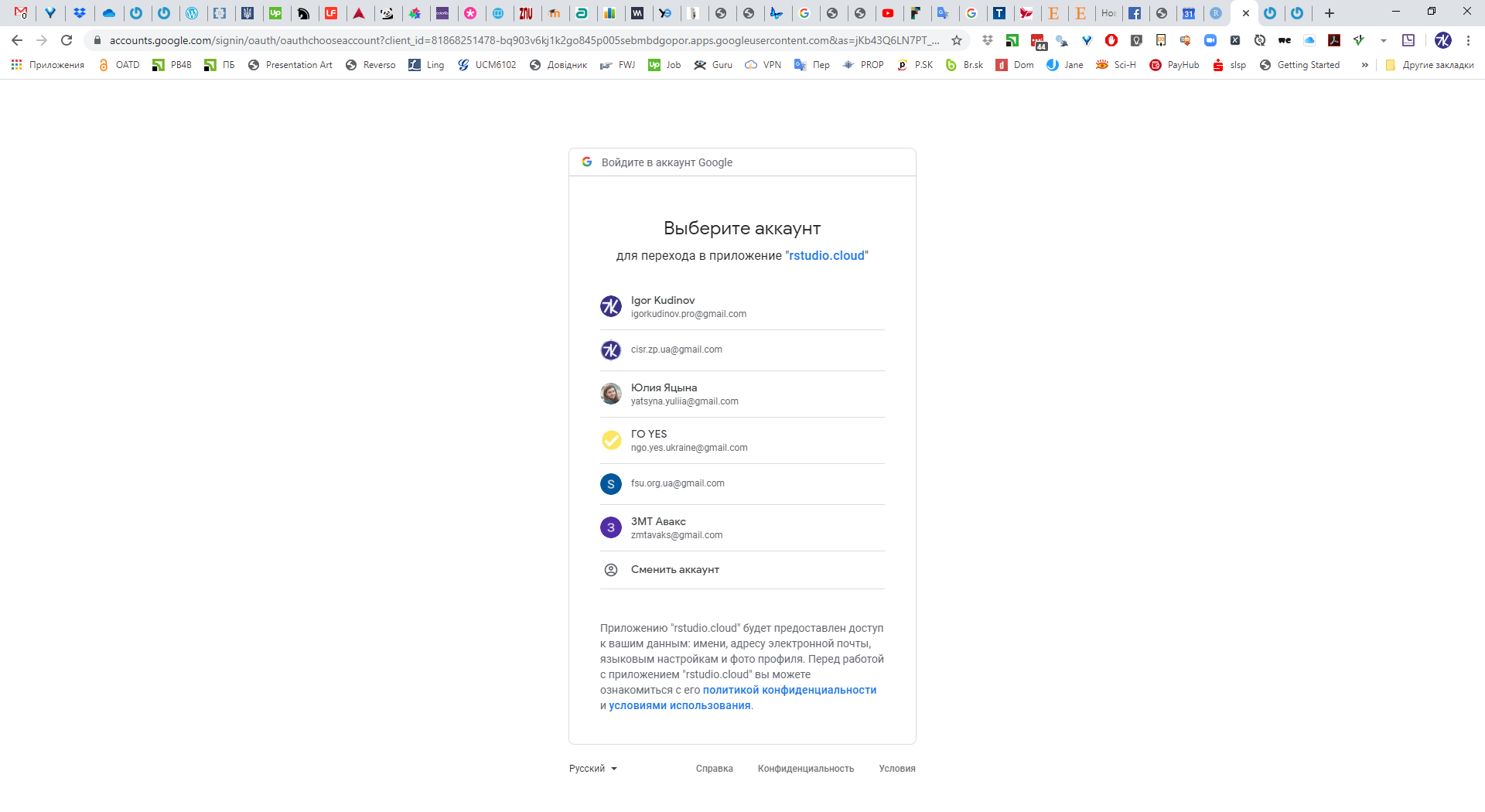 5.	Після завантаження віртуального робочого місця, створіть новий проект: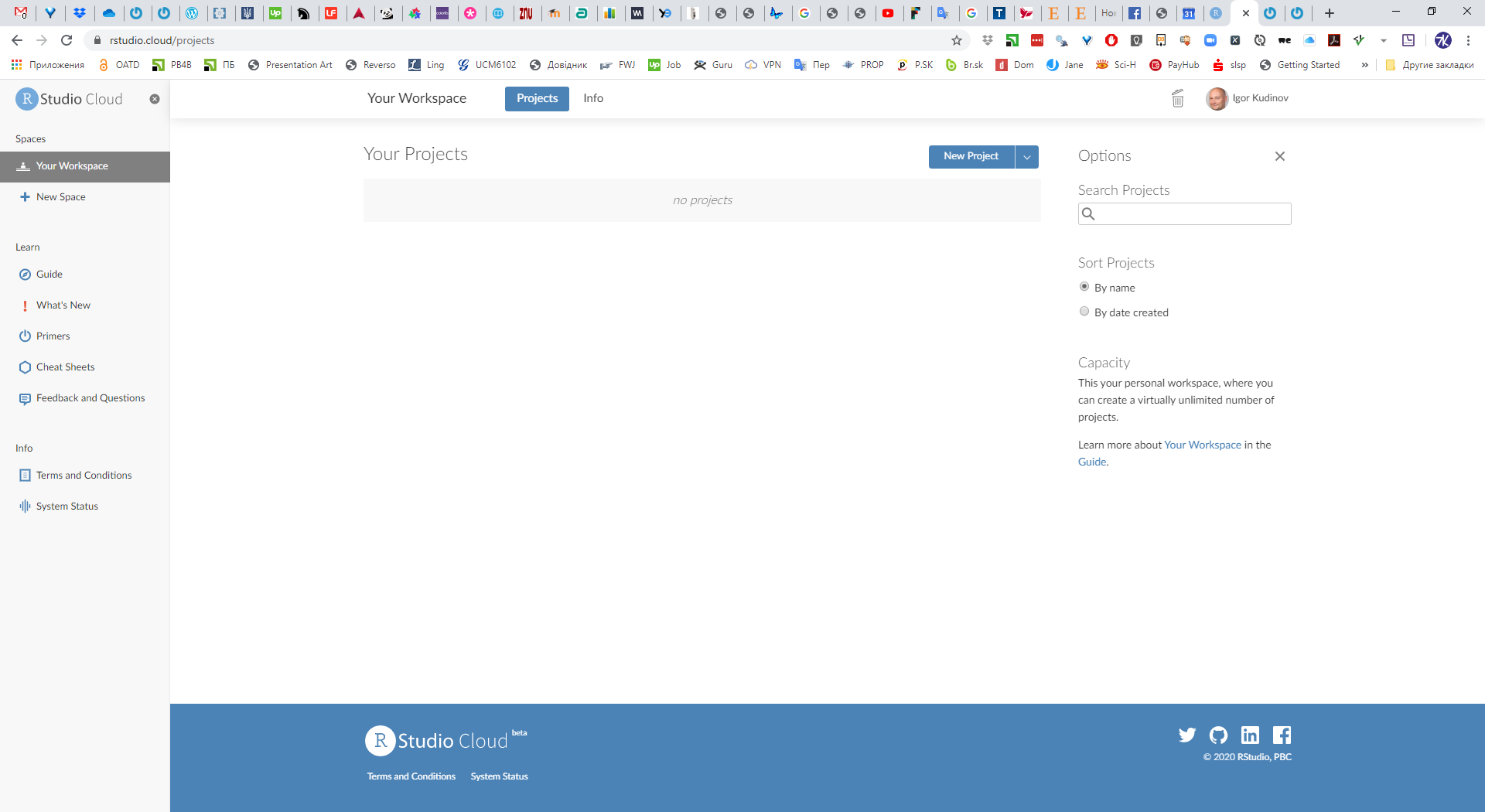 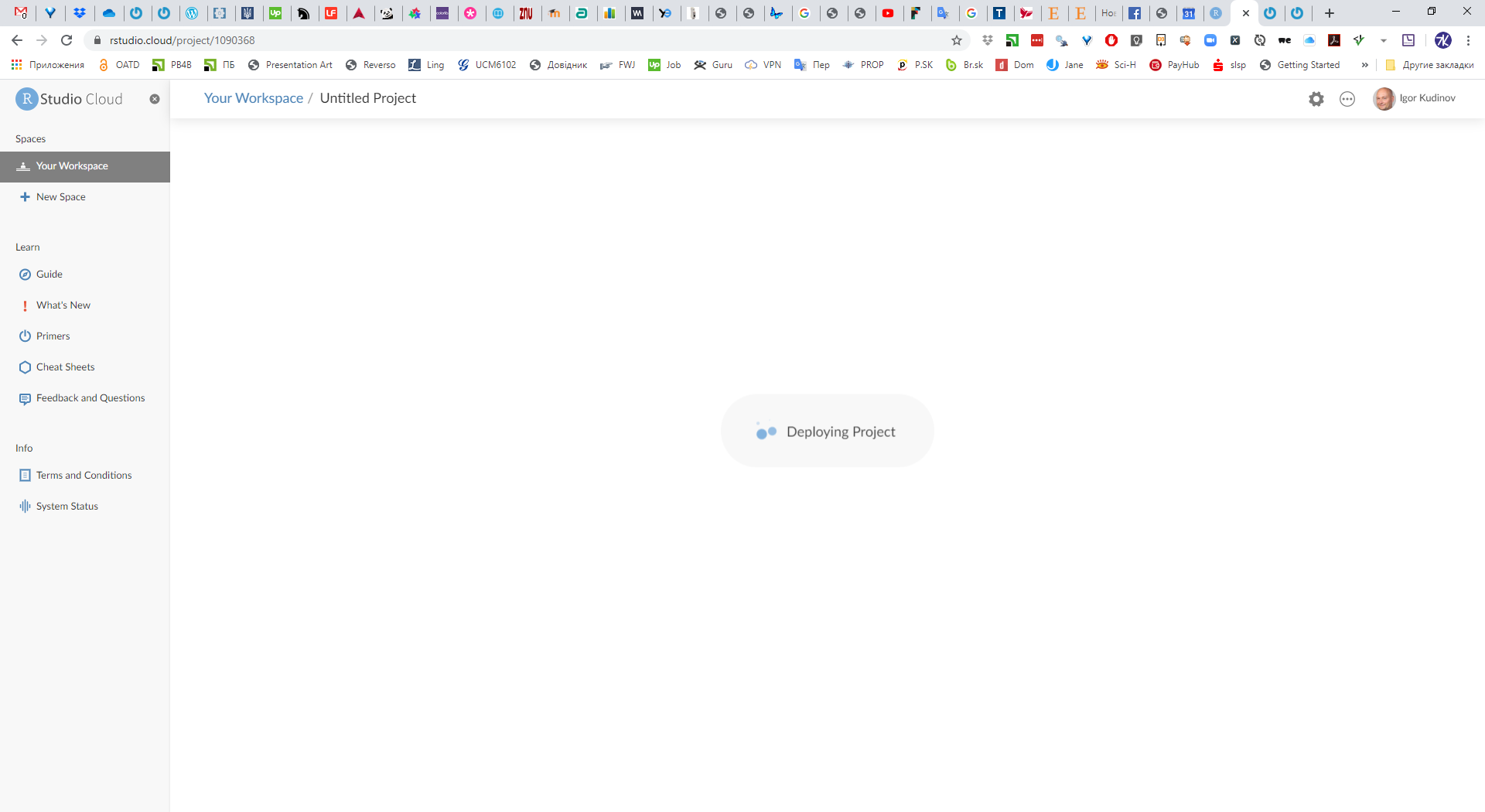 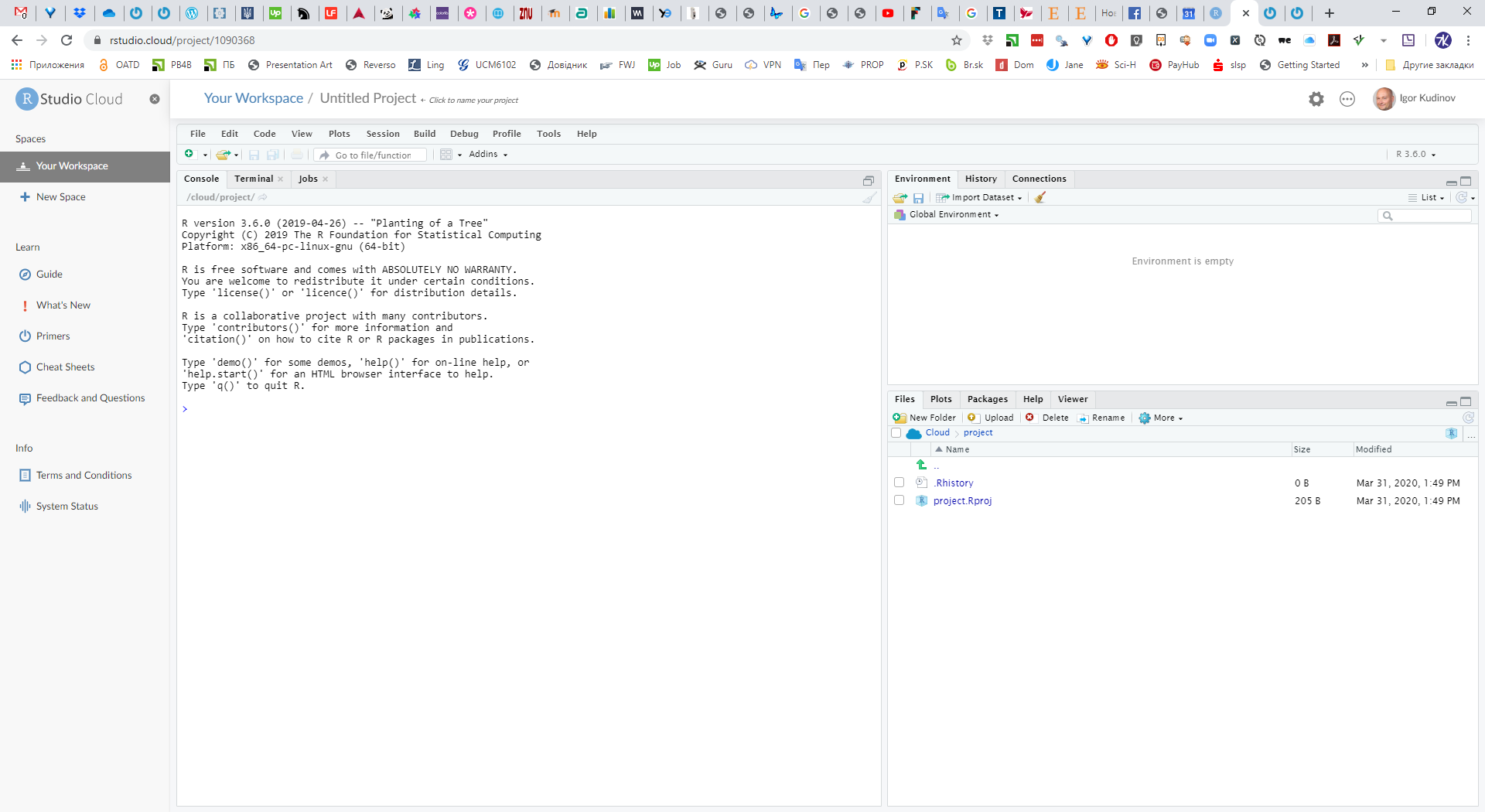 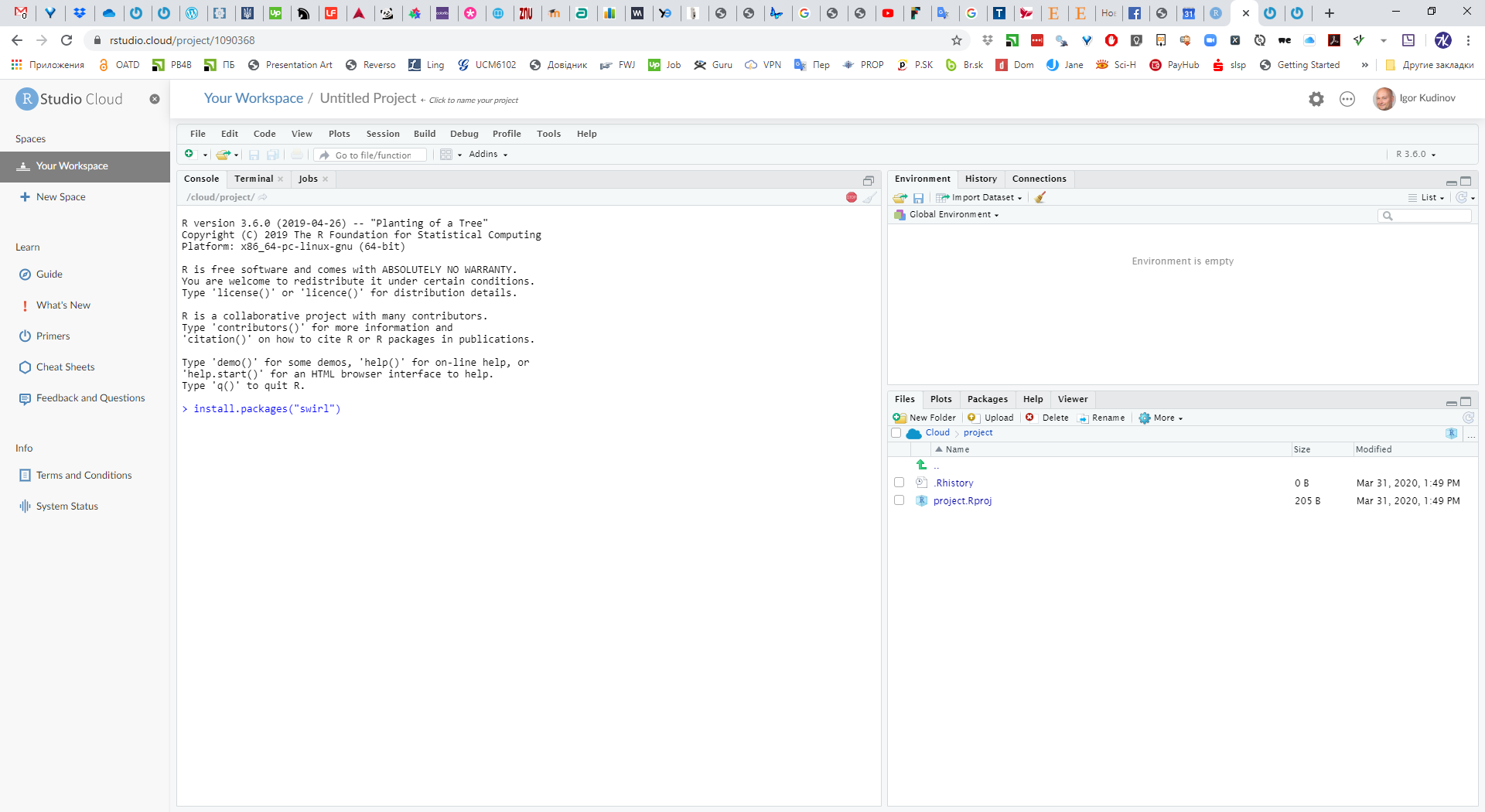 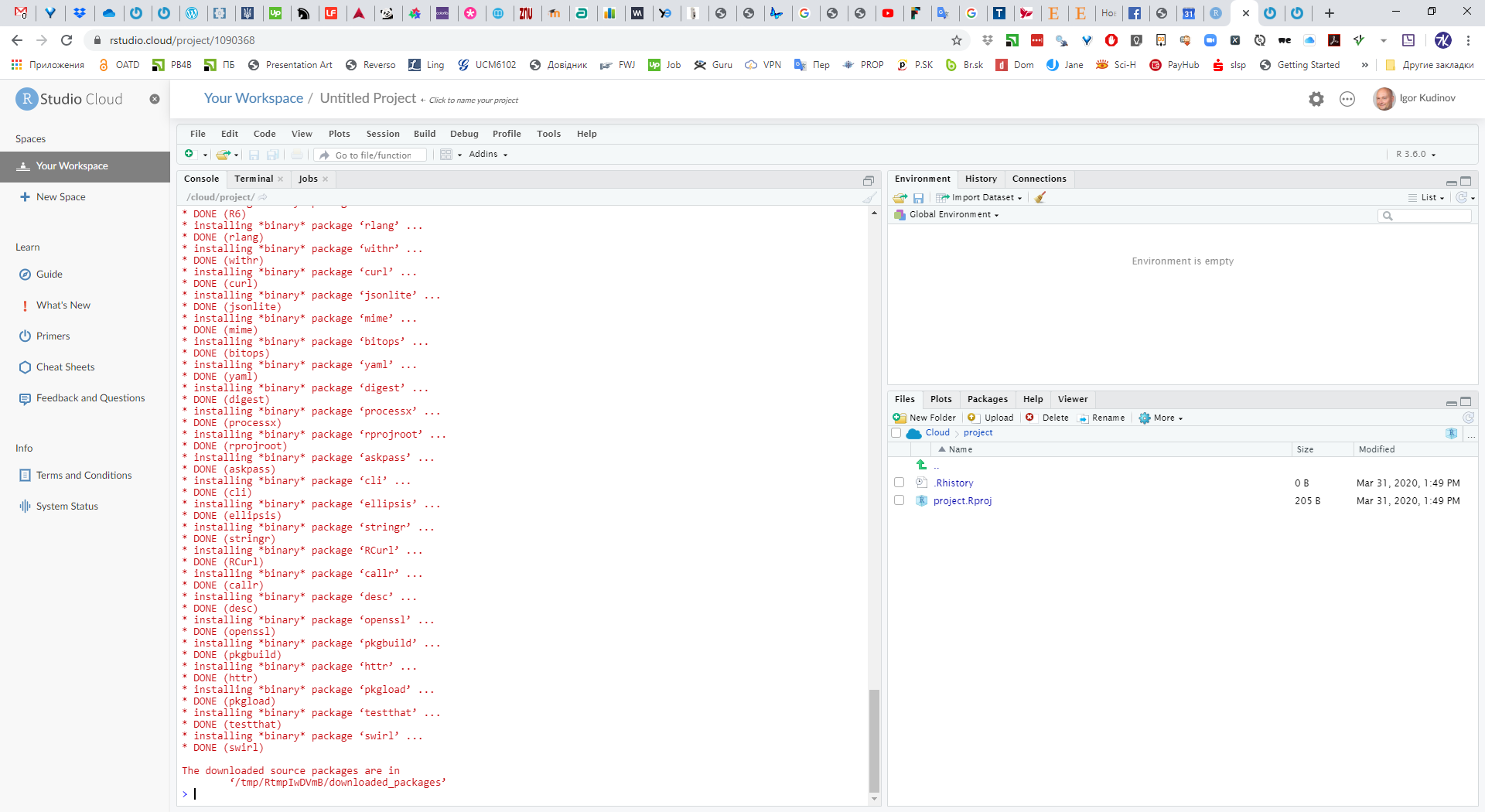 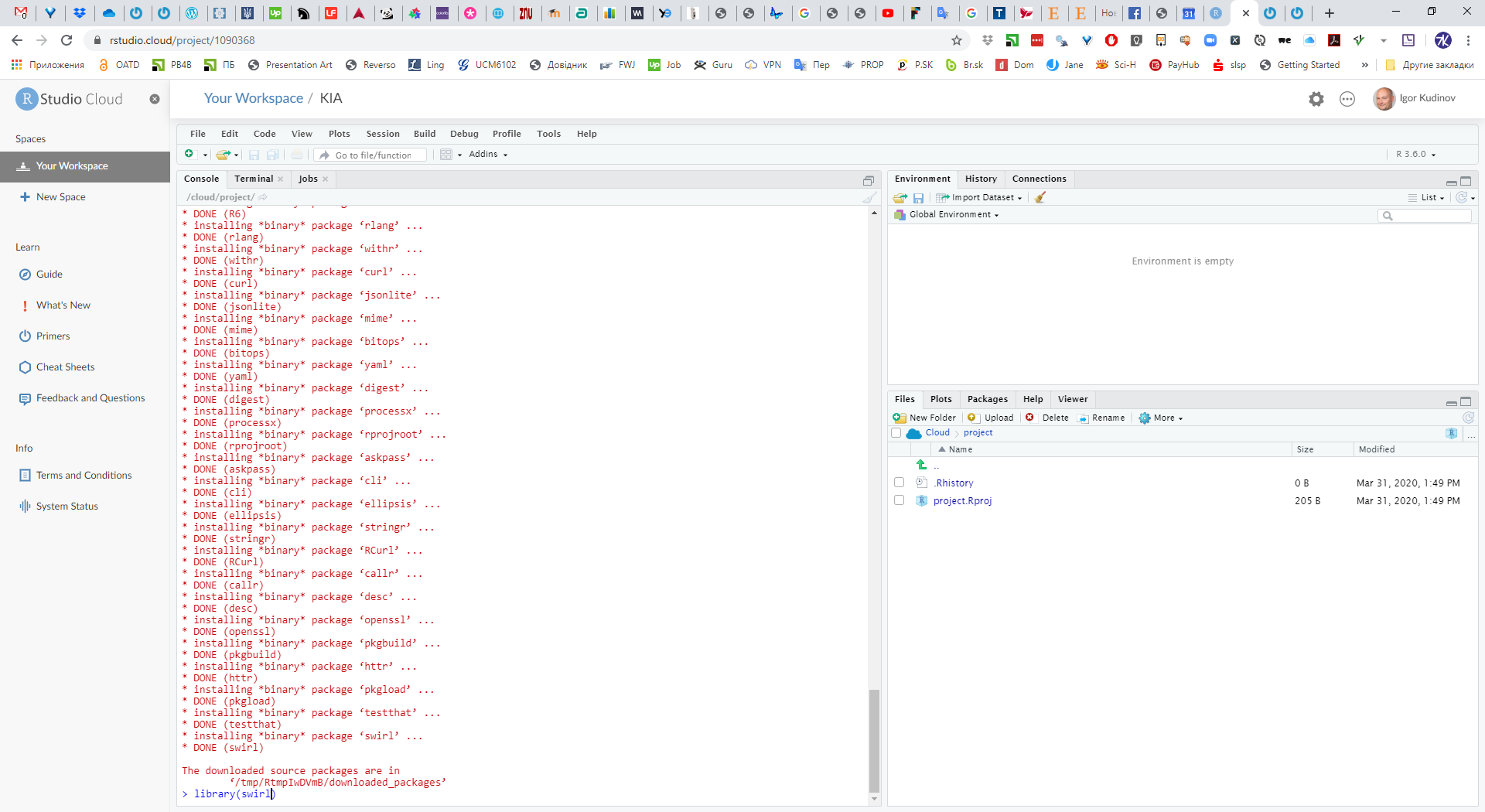 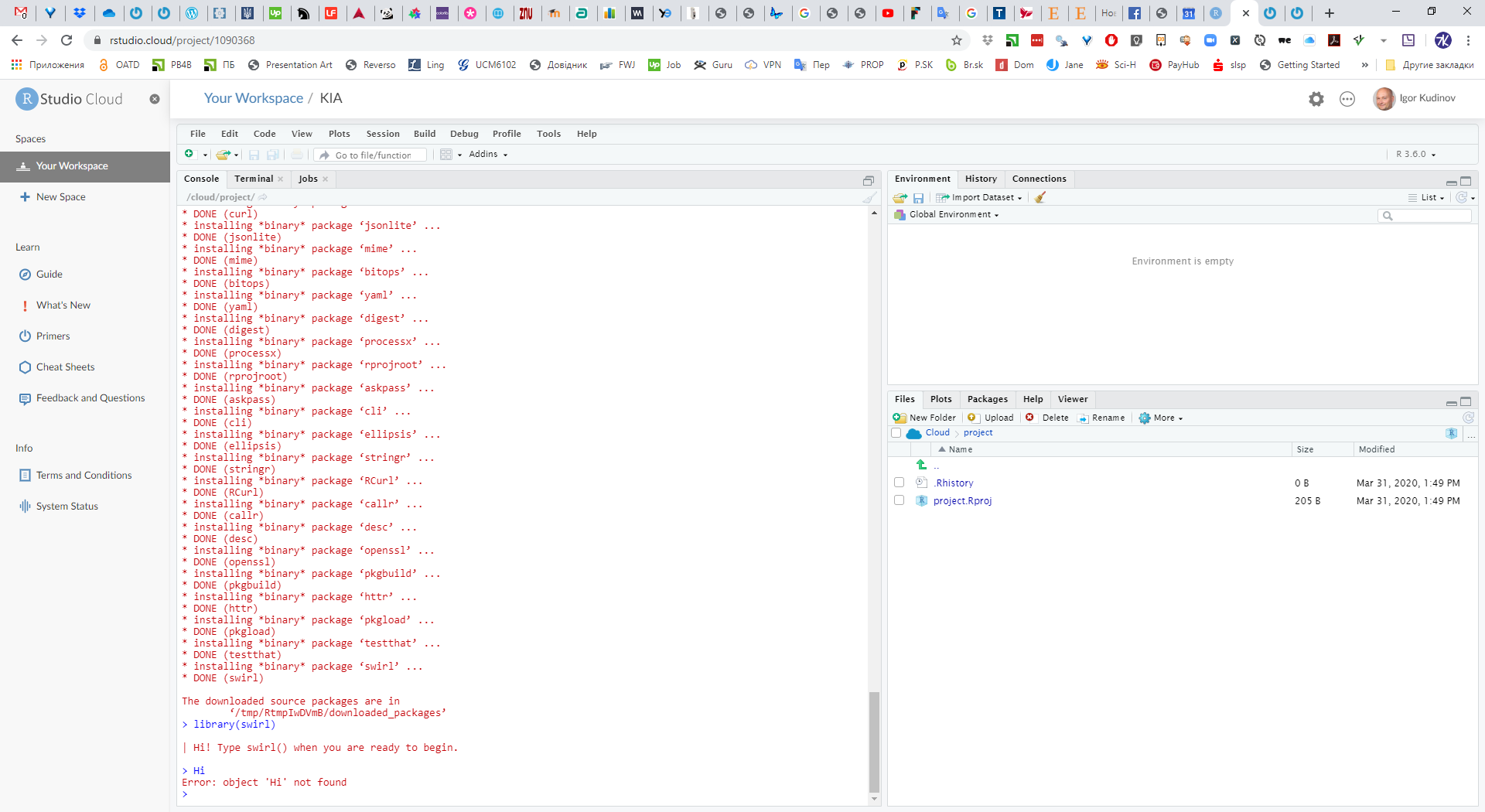 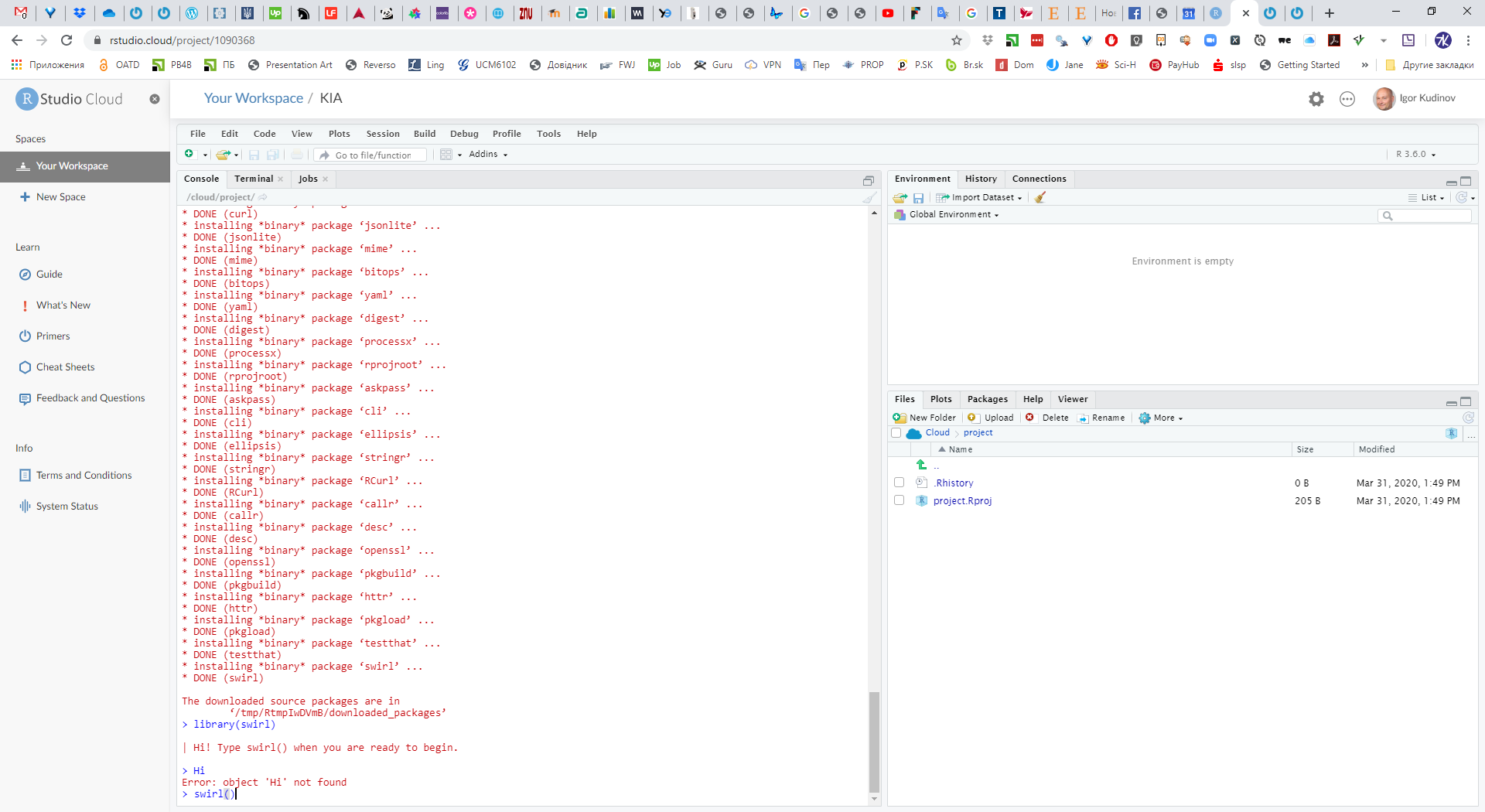 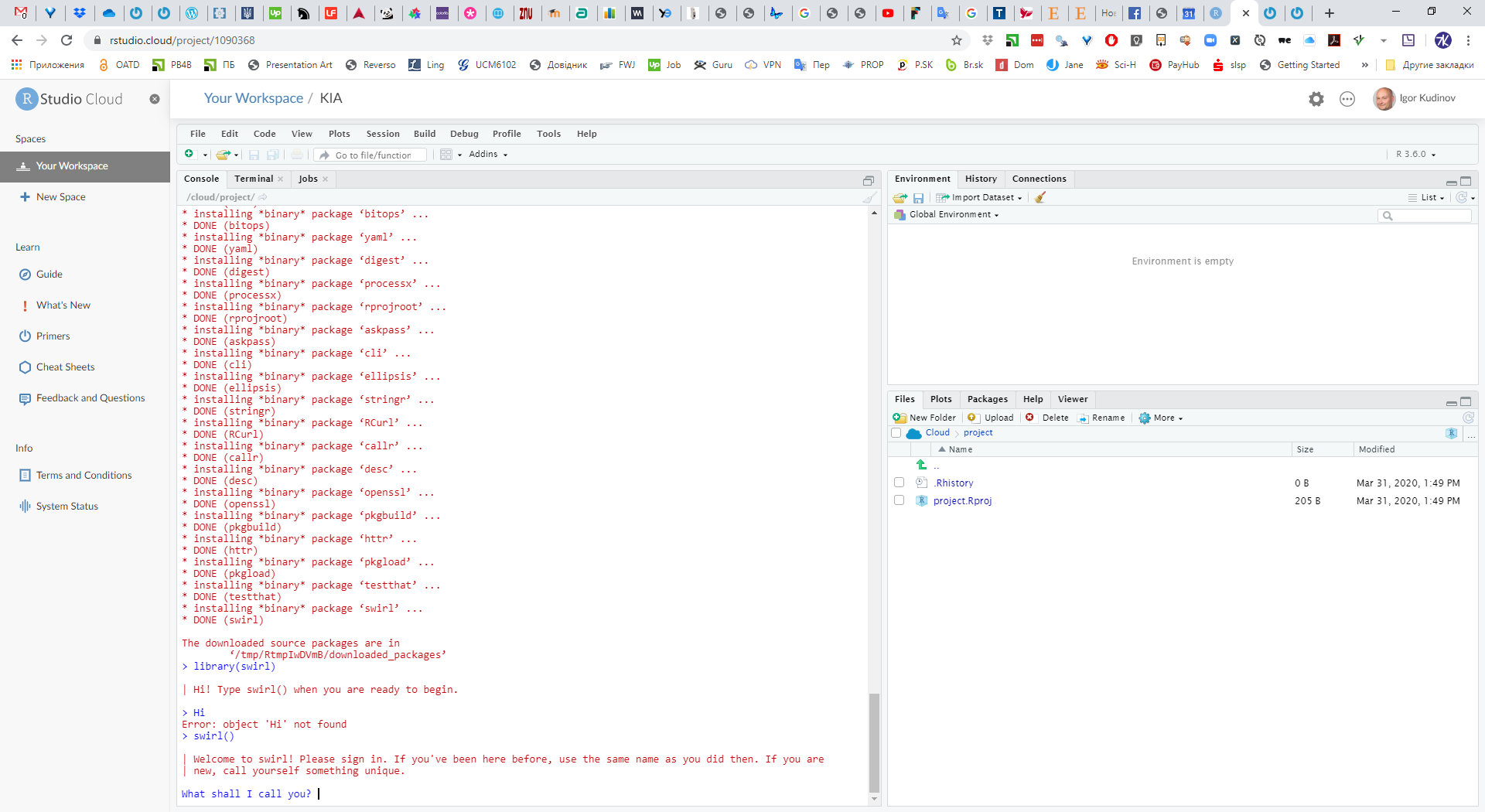 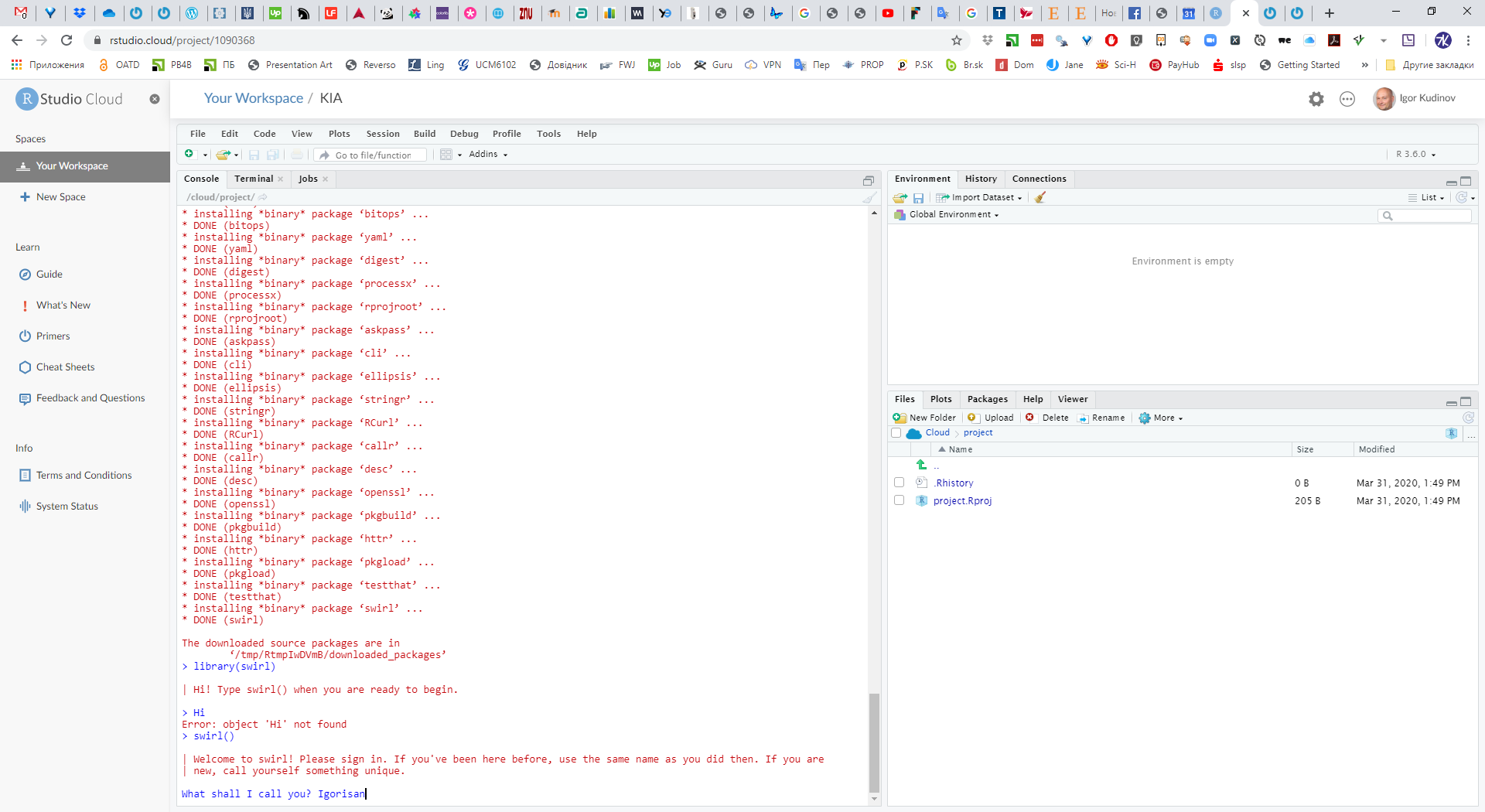 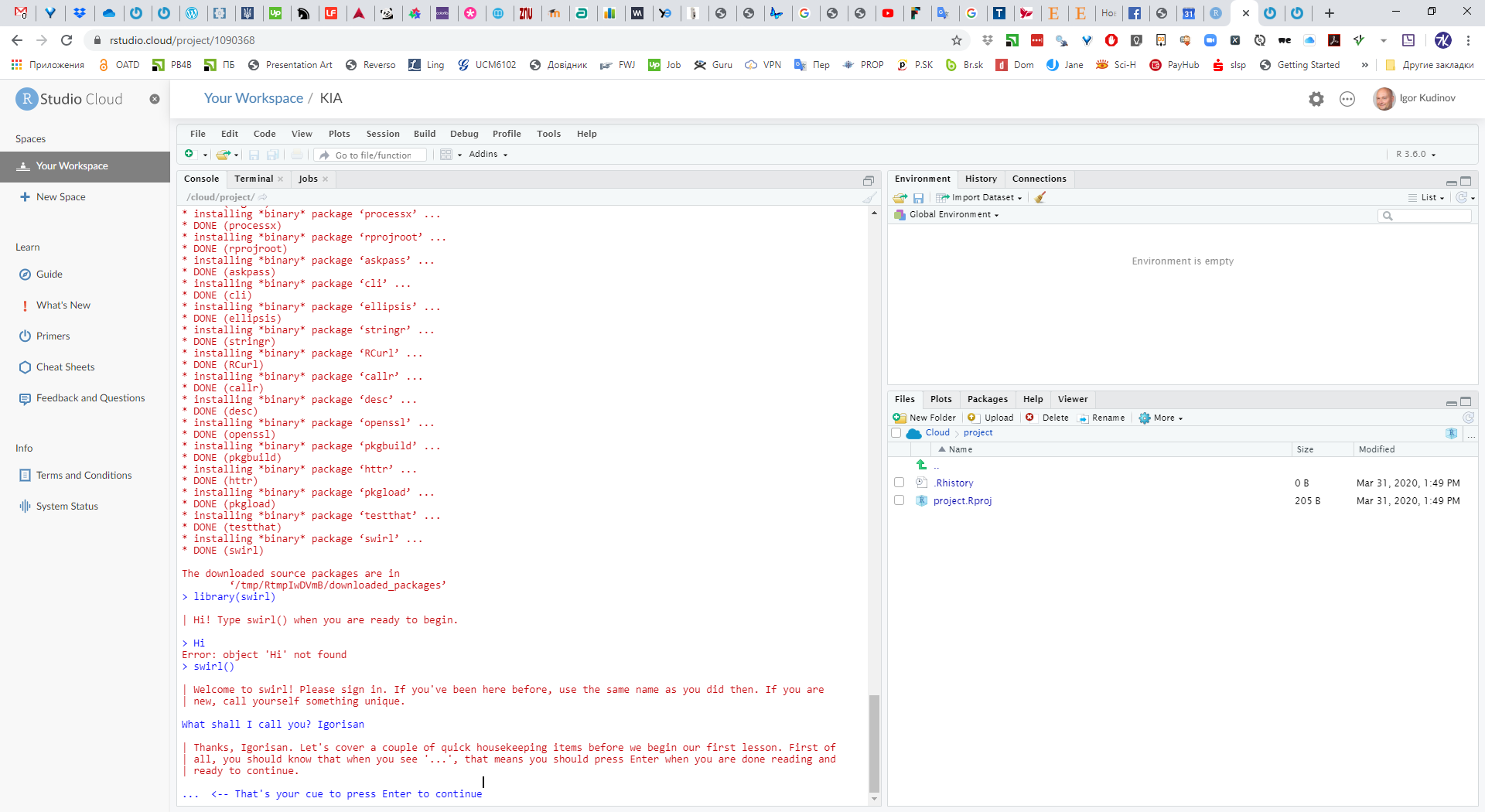 